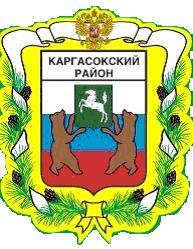 МУНИЦИПАЛЬНОЕ ОБРАЗОВАНИЕ «Каргасокский район»ТОМСКАЯ ОБЛАСТЬДУМА КАРГАСОКСКОГО РАЙОНА   с. КаргасокОб обращении депутатов Думы Каргасокского района в Законодательную Думу Томской областиЗаслушав обращение подготовленное депутатом Протазовым Владимиром Александровичем - председателем бюджетно-финансового комитета Думы Каргасокского района в адрес Законодательной Думы Томской области по вопросу о компенсации выпадающих доходов местных бюджетов в Каргасокском районеДума Каргасокского района  РЕШИЛА:1. Принять обращение депутатов Думы Каргасокского района в Законодательную Думу Томской области о необходимости компенсации выпадающих доходов местных бюджетов Каргасокскому району в размере 170 млн. рублей;2. Направить настоящее Решение Думы Каргасокского района с приложением к нему Председателю Законодательной Думы Томской области Козловской О.В.;	3. Настоящее решение опубликовать (обнародовать)  в  порядке, предусмотренном статьей 42 Устава муниципального образования «Каргасокский район»;	 4. Контроль за исполнением настоящего решения возложить на правовой комитет Думы Каргасокского района.Глава Каргасокского района 							А.П. АщеуловПриложение №1 к решению Думы Каргасокского района       от   21.11.2018 г.   №___  Депутаты Думы Каргасокского района обеспокоены финансовой ситуацией и обстановкой, складывающейся в Каргасокском районе.	В 2018 году полученный районом из областного бюджета объем нецелевой финансовой помощи  не компенсировал его выпадающие доходы вследствие изменения законодательства.  Кроме этого ожидается снижение поступлений налога на доходы физических лиц с межселенных территорий и налогов на совокупный доход.Вместе с тем существенно возрастают расходные обязательства в связи с реализацией положений Указов Президента Российской Федерации , направленных на решение приоритетных задач экономического и социального развития.	Тревожная ситуация складывается в муниципальных предприятиях района  в сфере ЖКХ : нарастает задолженность по выплате заработной платы,  не всегда своевременно оплачивается завозимое топливо (уголь, дрова), требуются крупные вложения в ремонт и замену оборудования, остро стоит кадровая проблема.	Жизненно важны и значительны (порядка 26 млн. рублей в год) расходы района по субсидированию водных и авиационных перевозок внутри района, строительству и содержанию зимников и ледовых переправ (порядка 18,5 млн. рублей  год), чего нет у большинства других районов области.	В срочном капитальном ремонте нуждаются здания школ в поселках Тымск, Усть-Тым, Молодежный.  Вероятная угроза обрушения зданий подтверждена строительной экспертизой Департамента строительства и архитектуры Томской области.	Проблемы обеспечения безопасности в разных сферах деятельности требуют значительных средств.	Все это при резком и значительном снижении налоговых и неналоговых доходов  приводит  к появлению дефицита районного бюджета, необеспеченного остатками средств на начало года,  необходимости использовать кредитные ресурсы для обеспечения текущих расходов, нарастанию муниципального долга : в 2017 году районом  взят бюджетный кредит в размере 18 млн. рублей, в 2018 году для обеспечения уже оптимизированных  на 14,5 млн. рублей бюджетных расходов готовится обращение в Департамент финансов Томской области на предоставление бюджетного кредита в размере 30 млн. рублей.	Для  сохранения возможности финансирования закрепленных полномочий на сложившемся уровне и погашения взятых кредитов району необходимо год от года увеличивать свою кредитную нагрузку до максимальной. Но даже это при выделенном в настоящее время объеме нецелевой финансовой помощи на 2019 год не дает возможности принять районный бюджет, обеспечив свои расходные обязательства.	Полагаем, что озвученное ранее обещание о компенсации выпадающих доходов бюджету Каргасокского района должно быть реализовано не частично, а в полном объеме.	В связи с изложенным и учитывая сроки рассмотрения и принятия областного бюджета на 2019 год и на плановый период 2020 и 2021 годов, депутаты Думы Каргасокского района обращаются с просьбой оказать содействие в решении вопроса о выделении району дотации на поддержку мер по обеспечению сбалансированности местных бюджетов в размере 170 млн. рублей.РЕШЕНИЕПроект РЕШЕНИЕПроект РЕШЕНИЕПроект     21.11.2018№ ....Председатель ДумыКаргасокского района  В.В. БрагинУважаемые депутаты Законодательной Думы Томской области!